ゼンハイザージャパン フジヤエービック主催「春のヘッドフォン祭 2024」に出展2024年4月25日ゼンハイザージャパン株式会社ゼンハイザージャパン株式会社（代表取締役：宮脇 精一）は、4月27日(土)にステーションコンファレンス東京で開催される、フジヤエービック主催の「春のヘッドフォン祭 2024」に出展いたします。本イベントには、ヘッドホンをはじめとするオーディオ関連企業80社（予定）が出展します。事前登録の必要は無く、どなたでも無料で入場いただけます。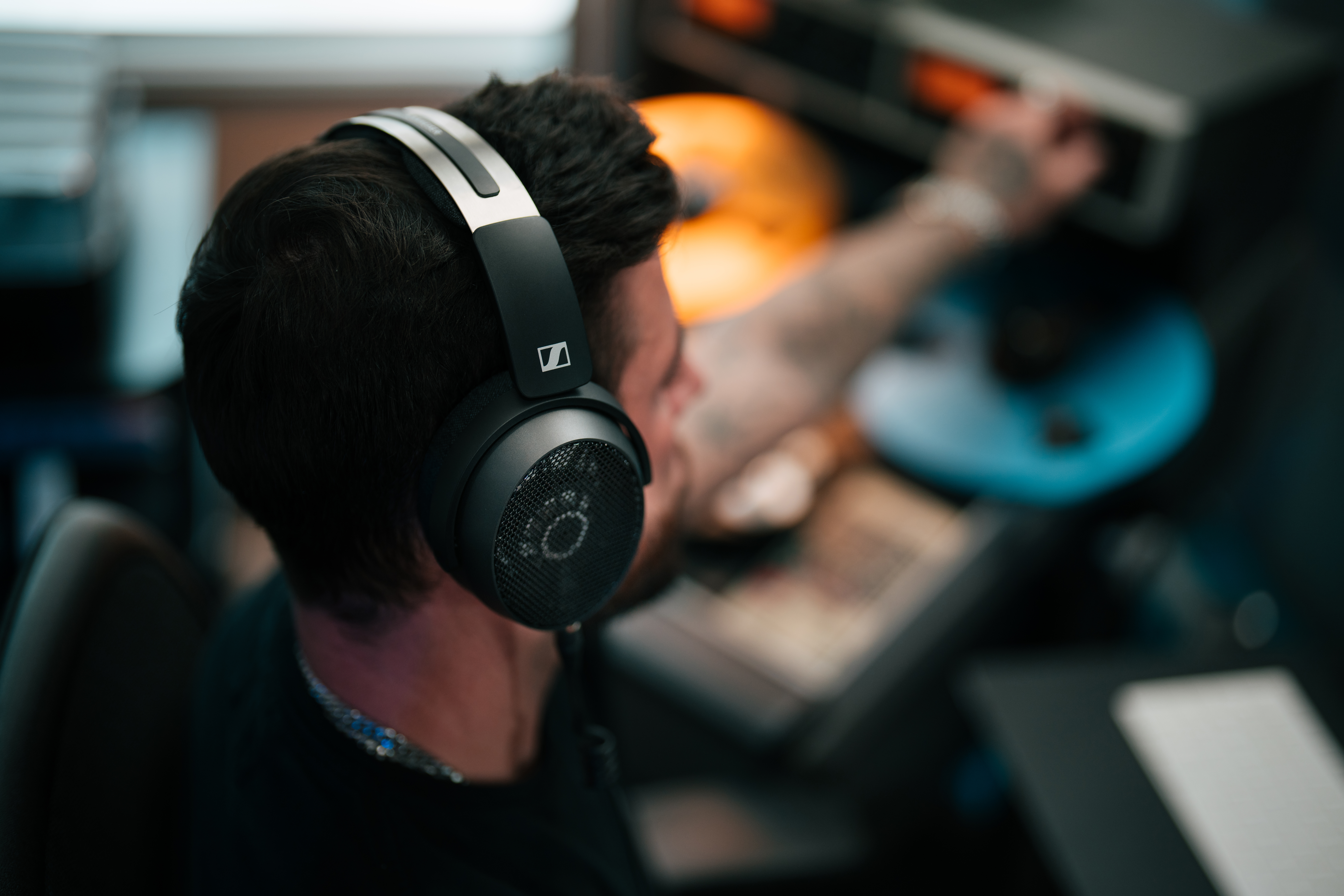 ＜「春のヘッドフォン祭 2024」開催概要＞■会期：	4月27日(土) 11:00～18:30■場所：	ステーションコンファレンス東京■住所：	東京都千代田区丸の内1-7-12 サピアタワー 5F・6F■入場料：	無料（途中の入退場自由）■主催：	フジヤエービック■出展製品： SENNHEISER・開放型ステレオヘッドフォン「HD 490 PRO」「HD 490 PRO Plus」*3月発売 新製品・開放型スタジオモニタリングヘッドフォン「HD 400 PRO」・密閉型モニタリングヘッドフォン「HD 25」NEUMANN・密閉型プロフェッショナル・モニタリングヘッドフォン「NDH 20」・開放型プロフェッショナル・モニタリングヘッドフォン「NDH 30」※  展示内容は変更する場合がございますので、ご了承ください。「春のヘッドフォン祭 2024」の詳細はこちらhttps://www.fujiya-avic.co.jp/shop/pg/1headphonefes-2024sp/Sennheiser Groupについてカスタマーのためにオーディオの未来を形づくり、独自のサウンド体験を生み出す―これこそが、世界中のSennheiser Groupの従業員をひとつにまとめている究極のゴールです。Sennheiserは独立系のファミリー企業として、1945年に創業。現在は経営家の第3代に当たるDr. Andreas SennheiserとDaniel SennheiserがCEOを務め、プロフェッショナルオーディオテクノロジーの分野で世界有数のメーカーとして製品を提供しています。sennheiser.com | neumann.com | dear-reality.com | merging.com報道関係者からのお問い合わせゼンハイザージャパン株式会社　広報担当株式会社ブレインズ・カンパニー担当：中村・西田・坂川・齋藤TEL：03-4580-9156 / MAIL：sennheiser@pjbc.co.jp